Ontdek in anderhalf uur hoe  je effectief je taalgebruik en je uitstraling kunt inzetten zodat je beter “verstaanbaar” bent….  dus:  Je zult je anders gaan uitdrukken!Een verhelderende en leuke workshop over wat we eigenlijk zeggen en hoe een ander dat interpreteert.	 									Geplande workshopdatum  Zondag 1 november 13.30, bij voldoende inschrijving .Locatie: studio Urban flow Haarlem						           Kosten:  eur 10,-- , contant te voldoen bij inschrijving           Docent: Bart van Rijsbergen, coach					                     Je kunt je nu inschrijven!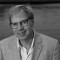 